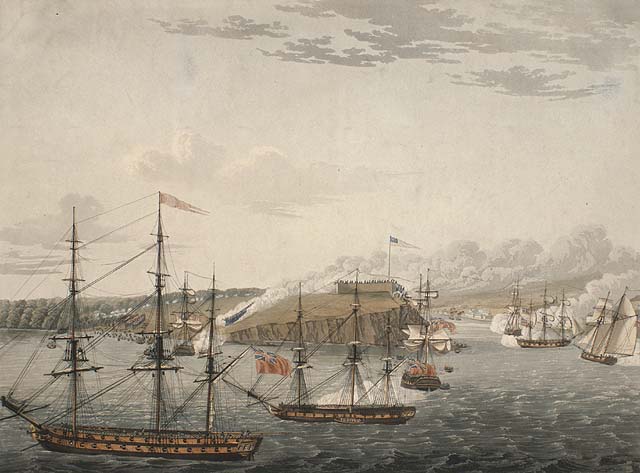 Attack on Fort Oswego, Lake Ontario, N. America. May 6th, 1814, Noon.Credit: Library and Archives Canada, c000794k (1815)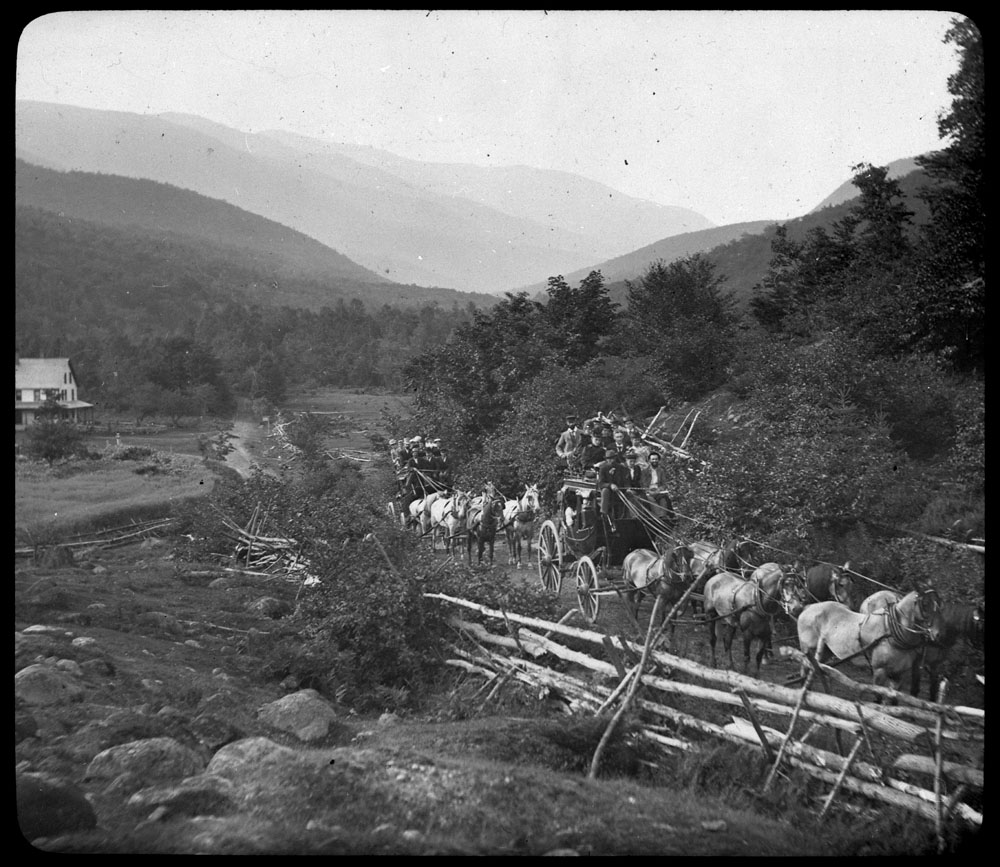 [Stagecoaches] c. 1800-1900.Credit: Denley, Norman / Library and Archives Canada / PA-066580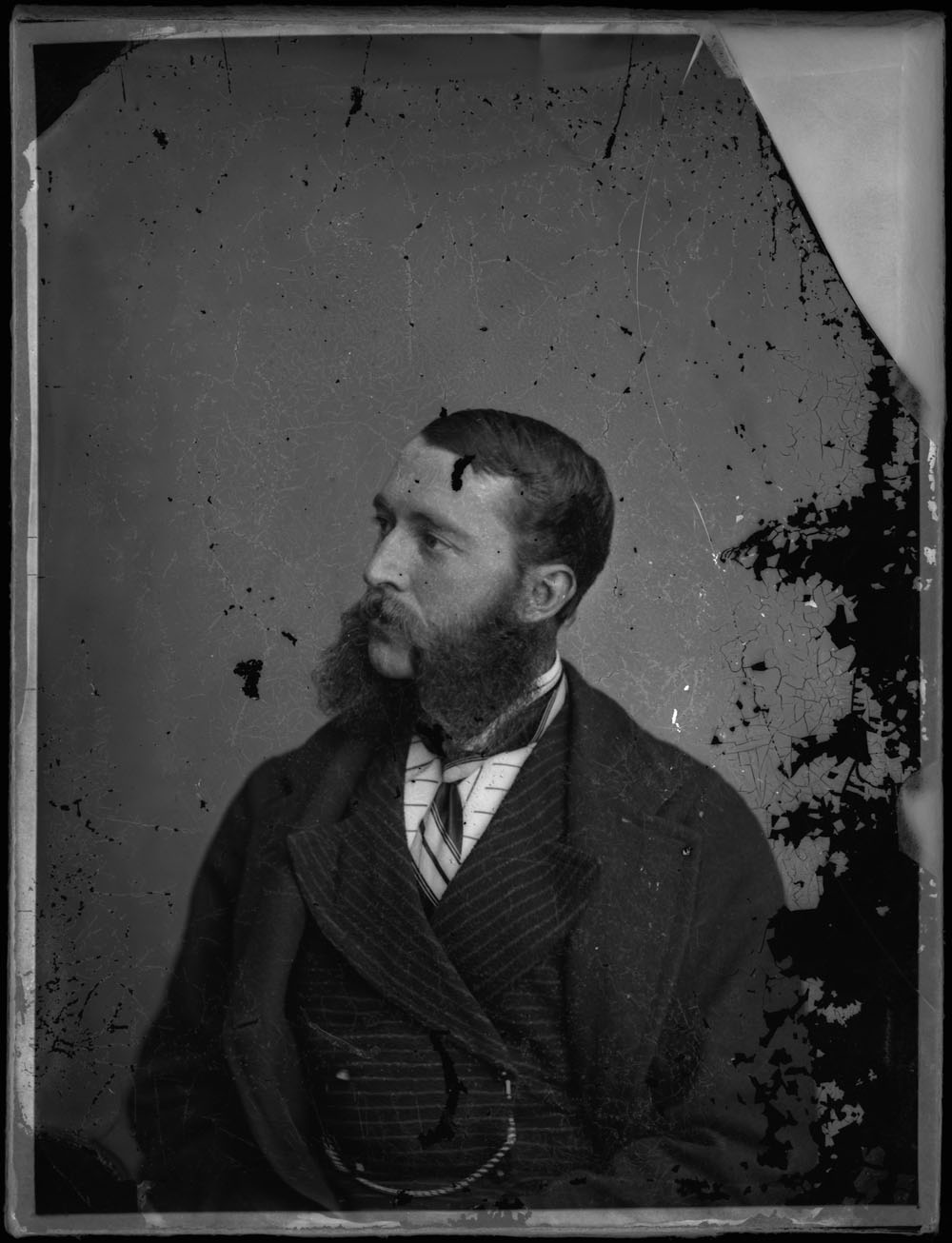 Glancey Mr. (in 1800 Series)Credit: Topley Studio / Library and Archives Canada (1868)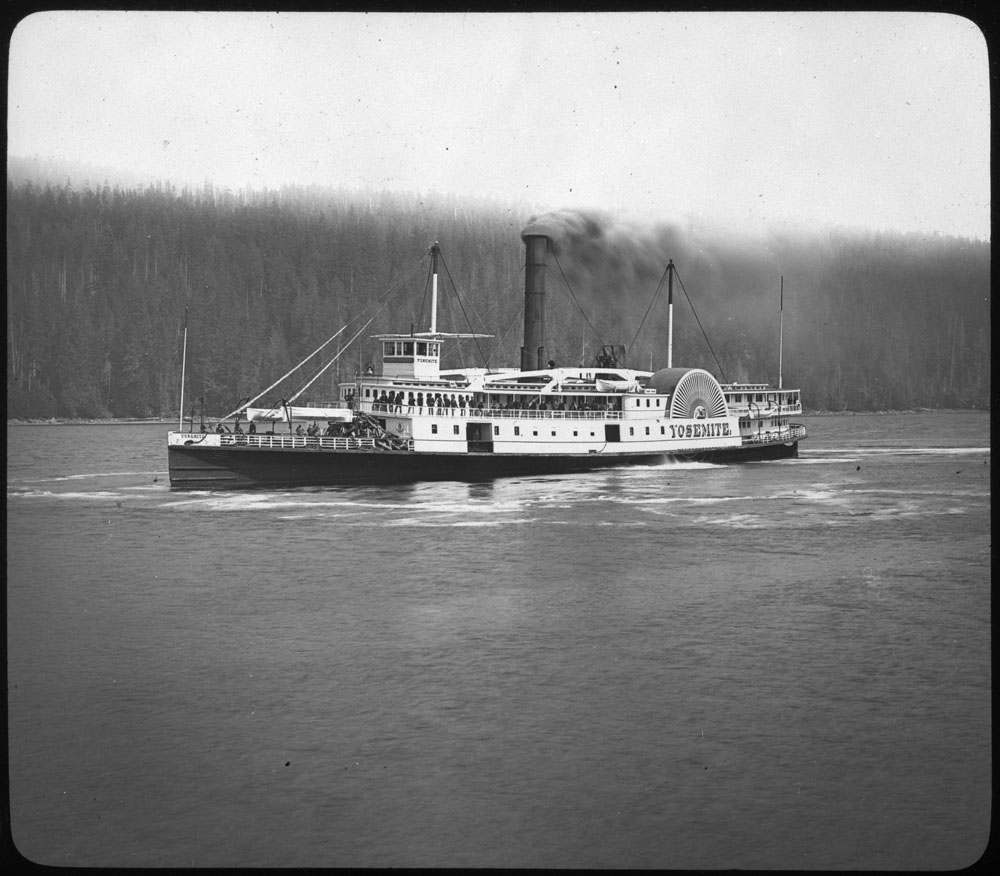 The "Yosemite" [1800 - 1900].Credit: Denley, Norman / Library and Archives Canada / PA-066551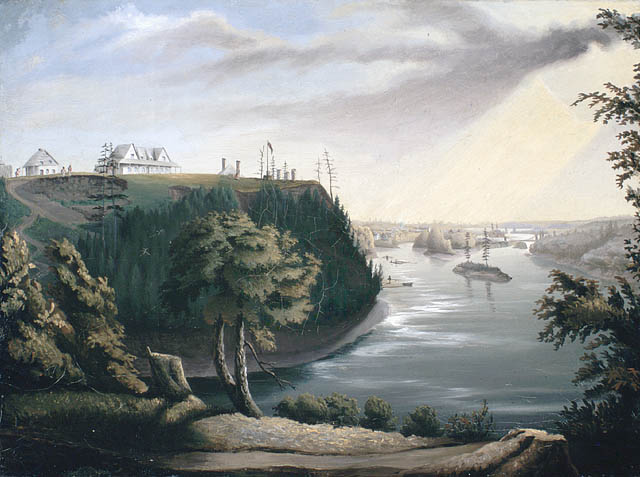 View of Barrack Hill and the Ottawa River at Bytown (Ottawa)Credit: Library and Archives Canada, Acc. No. 1991-120-3 (ca. 1843-1859)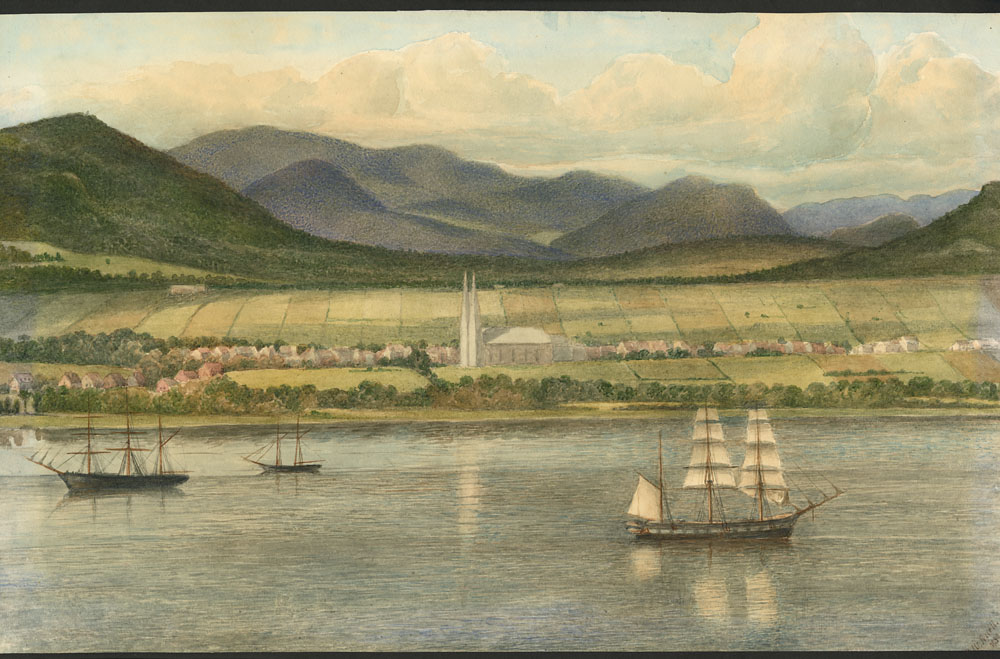 A Village along the Lower St. Lawrence river.Credit: Library and Archives Canada, Acc. No. 1988-313-2 (1830)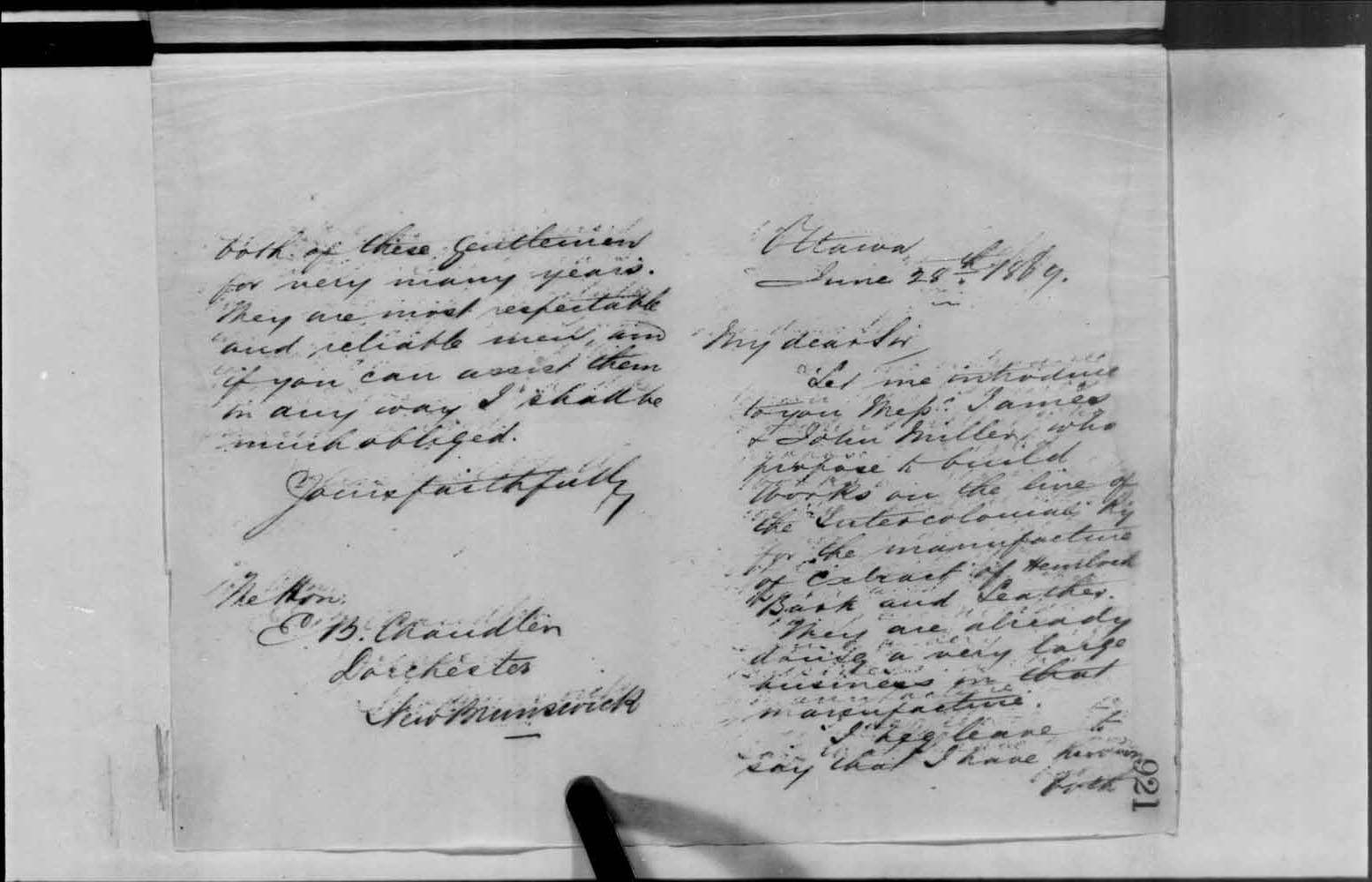 [Correspondence] [textual record]June 28, 1869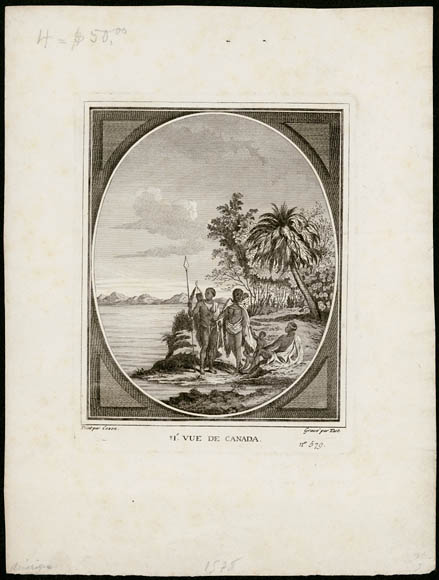 Ie. Vue de Canada (First View of Canada)Credit: Library and Archives Canada / Bibilothèque et Archives Canada (R9266-2378) Peter Winkworth Collection of Canadiana (ca. 1780)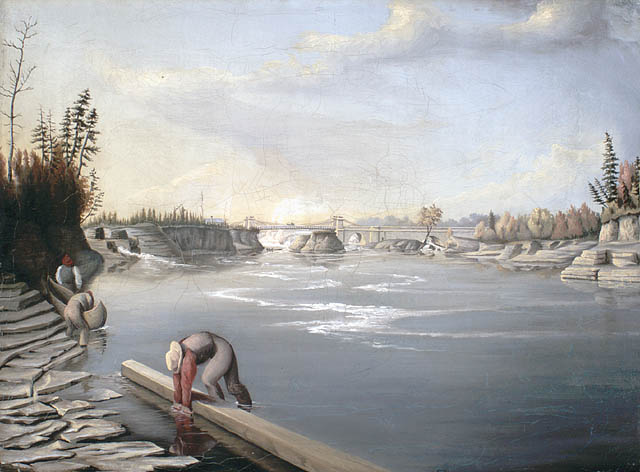 Vue des ponts Chaudière sur la rivière des Outaouais, à Bytown (Ottawa)Crédit: Bibliothèque et Archives Canada, no d'acc 1991-120-2 (ca 1843-1859)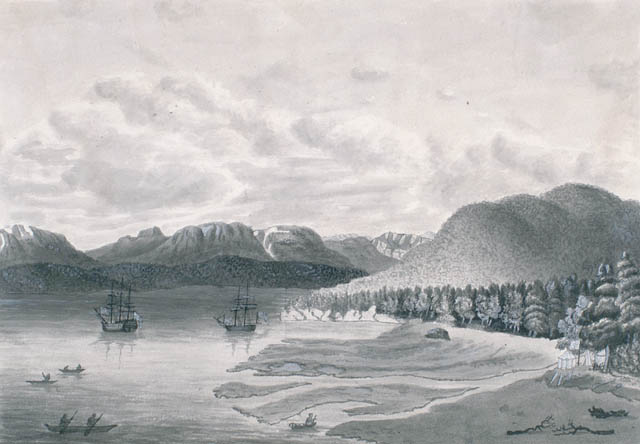 Salmon Cove, à Observatory Inlet, Prince Rupert.Crédit: Bibliothèque et Archives Canada, no d'acc 1981-55-8 (1818)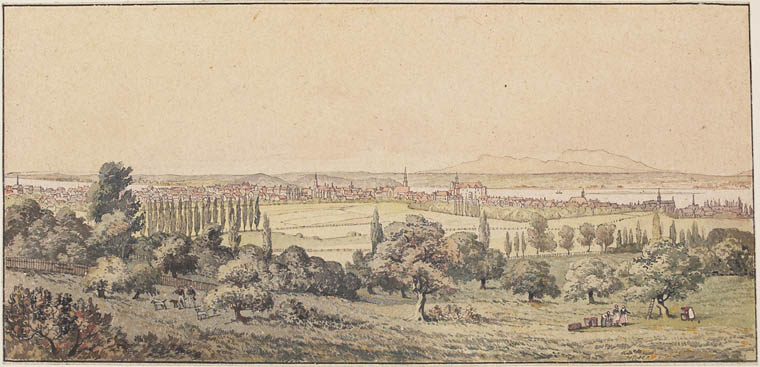 The City of Montreal.Credit: Library and Archives Canada, Acc. No. R9266-52 Peter Winkworth Collection of Canadiana (1828)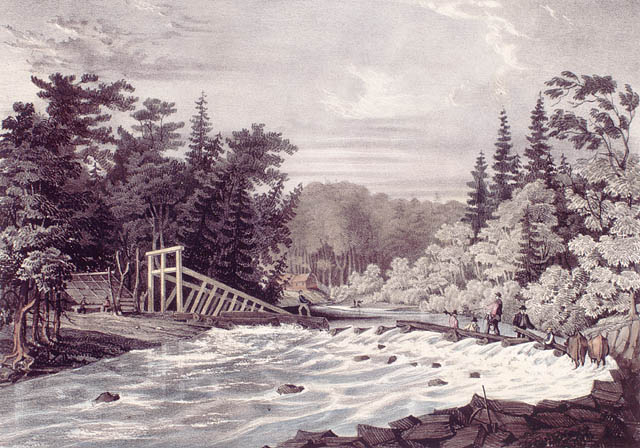 Construction du barrage de moulin, août 1834.Crédit: Bibliothèque et Archives Canada, no d'acc 1997-91-2 (1836)